Анкета семейной пары Логинов Сергей Геннадьевич                                                   Логинова Ольга Евгеньевна                                                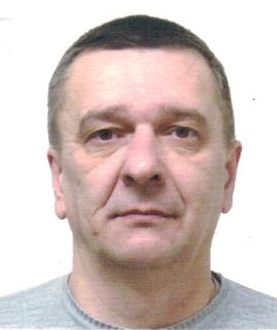 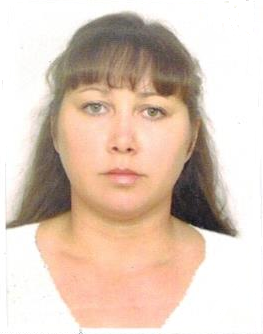                          Курит                              Дата рождения, возраст8.09.1968 г.29.07.1976 г. 39 летГражданствоРоссияРоссияДомашний адресАдрес пропискиРФ, Саратовская обл.РФ, Саратовская обл.Фактическое место проживание РФ, Саратовская обл.РФ, Саратовская обл.Семейное положениеЖенат, дочь 25 лет, сын 21 годЗамужем, сын 20 летОбразование, специальностьСреднее - техническое, техник - механикКинологСреднее, пекарь, садовод, бухгалтер (курсы)Опыт работыВырос и проживает в частном домеУмеет ухаживать за газоном, деревьями, кустарниками, цветами.Умеет ухаживать за собаками.Выросла и проживает в частном доме2010-2015 гг.  Саратов. Квартира. Домработница. Уборка, стрика, глажка, Приготовление пищи.Уход за пожилым человеком.Профессиональные навыкиУмеет: надзор и уход за инженерными системами дома.  Мелкий ремонт в доме и на участке. Работа электроинструментами. Стрижка газона, уход за растениями. Уборка снега, листьев.  Уход за животными.Категория прав В, стаж вождения15 лет. Уборка поверхностей (паркет, ламинат, плитка, стекло, хром) Стирка (ручная, машинная). Глажка утюг, парогенератор). уход за гардеробом.  Мытье окон.Приготовление пищи.Знание бытовой химии. Умеет ухаживать за растениями.Положительные качестваРаботящий, любит животныхРаботящая, добрая, коммуникабельная